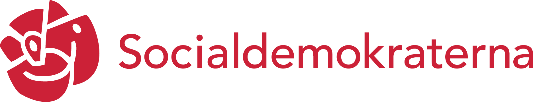 Förslag till riksdagslista1. Jennie NilssonJennie NilssonHalmstad50 år2.Adnan DibraniAdnan DibraniVarberg37 år3.Aida BirinxhikuAida BirinxhikuFalkenbergFalkenberg23 år4.Arber GashiArber GashiHalmstad27 år5.Magdalena SundqvistMagdalena SundqvistMagdalena SundqvistKungsbackaKungsbacka50 år6.Ronny LöfquistRonny LöfquistHylte47 år7.Therese StoltzTherese StoltzVarberg35 år8.Jonas PåhlssonJonas PåhlssonLaholm39 år9.Helen Ung LeHelen Ung LeKungsbackaKungsbacka37 år10.Andreas EngebrethsenAndreas EngebrethsenAndreas EngebrethsenFalkenbergFalkenberg40 år11.Annita AsplidAnnita AsplidLaholm75 år12.Krister MattssonKrister MattssonHylte63 år13.Urszula HanssonUrszula HanssonHalmstad45 år14.Johan LindahlJohan LindahlHalmstad34 år15.Lise-Lotte Bensköld OlssonLise-Lotte Bensköld OlssonLise-Lotte Bensköld OlssonVarberg56 år16.Per SvenssonPer SvenssonFalkenbergFalkenberg39 år17.Miranda BodirozaMiranda BodirozaFalkenbergFalkenberg22 år18.Jonas StrandJonas StrandKungsbackaKungsbacka48 år19.Maj-Britt Rane AnderssonMaj-Britt Rane AnderssonMaj-Britt Rane AnderssonKungsbackaKungsbacka82 år20.Anton KarlssonAnton KarlssonVarberg21 år21.Eva BorgKungsbackaKungsbacka63 år22.Conny JönssonConny JönssonHalmstad43 år23.Jenny BolgertJenny BolgertVarberg42 år24.Ermin SkoricErmin SkoricKungsbackaKungsbacka38 år25.Sandra Löberg ErlandssonSandra Löberg ErlandssonSandra Löberg ErlandssonHalmstad36 år26.Magnus JeppesenMagnus JeppesenHalmstad40 år27.Jenny RobertssonJenny RobertssonHalmstad40 år28.Lukas Nord AxelssonLukas Nord AxelssonLukas Nord AxelssonVarberg30 år29.Fatma HergulFatma HergulHalmstad58 år